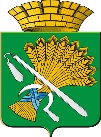 АДМИНИСТРАЦИЯ КАМЫШЛОВСКОГО ГОРОДСКОГО ОКРУГАР А С П О Р Я Ж Е Н И Еот 27.12.2023 № 322О признании утратившим силу распоряжения главы Камышловского городского округа от 05.02.2015 № 48-Р «Об утверждении Административного регламента по предоставлению муниципальной услуги «Выдача разрешения (отказа) нанимателю жилого помещения по договору социального найма на вселение нового члена семьи (временных жильцов)» в новой редакции»В  связи с принятием постановления администрации Камышловского городского округа  от 20.12.2023 № 1439 «Об утверждении Административного регламента предоставления муниципальной услуги «Выдача разрешения (отказа) нанимателю жилого помещения по договору социального найма на вселение нового члена семьи (временных жильцов)», руководствуясь  Уставом Камышловского городского округа, Признать утратившим силу распоряжение главы Камышловского городского округа от 05.02.2015 № 48-Р «Об утверждении Административного регламента по предоставлению муниципальной услуги «Выдача разрешения (отказа) нанимателю жилого помещения по договору социального найма на вселение нового члена семьи (временных жильцов)» в новой редакции».Опубликовать настоящее распоряжение в газете «Камышловские известия» и разместить на официальном сайте администрации Камышловского городского округа в информационно-коммуникационной сети «Интернет».ГлаваКамышловского городского округа                                               А.В. Половников